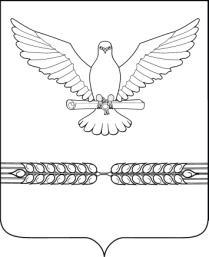 СОВЕТСТАРОЛЕУШКОВСКОГО СЕЛЬСКОГО ПОСЕЛЕНИЯПАВЛОВСКОГО РАЙОНАР Е Ш Е Н И Е            от 19.10.2017			                     	            № 49/165                                                                ст-ца СтаролеушковскаяО работе муниципального бюджетного учреждения  «Социально-культурный центр муниципального образования Старолеушковское  сельское поселение» Павловского района в 2017 году	Заслушав и обсудив информацию И.В.Черненко, директора муниципального бюджетного учреждения «Социально-культурный центр муниципального образования Старолеушковское  сельское поселение» Павловского района в 2017 году, Совет Старолеушковского сельского поселения Павловского района р е ш и л:1. Принять к сведению информацию И.В.Черненко, директора муниципального бюджетного учреждения «Социально-культурный центр муниципального образования Старолеушковское  сельское поселение» Павловского района в 2017 году  (прилагается).2.   Контроль за выполнением решения возложить на постоянную  комиссию по социальной политике, делам молодежи, охране здоровья, образованию, культуре и спорту (В.В.Лугинец).3. Решение вступает в силу со дня принятия.Глава Старолеушковского сельскогопоселения  Павловского района                                                         Р.Ю.ЛюбченкоПРИЛОЖЕНИЕк решению Совета Старолеушковского сельского поселения Павловского районаот  19.10.2017г. № 49/165О работе муниципального бюджетного учреждения  «Социально-культурный центр муниципального образования Старолеушковское  сельское поселение» Павловского района в 2017 годуВ Муниципальное учреждение «Социально – культурный центр муниципального образования Старолеушковское сельское поселение» Павловского района входят 2 учреждения культуры: Социально – культурный центр станицы Старолеушковской, в который входит Дом танца «Тополёк» и клуб станицы Украинской.За 9 месяцев 2017 года  Социально-культурным центром проведено 206 мероприятий, с количеством посетивших 26 324 человек, из них мероприятий для детей 70 (2 960) и молодежи 70 (4 180 человек), из них 33 дискотека (408).Круглогодично на базе СКЦ работают 14 любительских объединений, которые посещают 361 человек.В Социально-культурном центре работают 4 кружка и коллективов художественной самодеятельности: это хореографический ансамбль «Тополек», рок-группа «Лабиринт» и кружок обучения игры на эстрадных инструментах, кружок эстрадного пения «Ритм», студия раннего развития «Лукоморье» и 2 клубных любительских объединения: молодежный клуб «Спектр» и детский военно-патриотический клуб «Следопыт», работающих с детьми и молодежью. Всего они охватывают 219 человек.Дети группы риска – это та категория детей, подростков, которая в силу определенных обстоятельств более других категорий подвержена негативным внешним воздействиям со стороны общества и его криминальных элементов, ставших причиной их дезадаптации. Им необходима действенная эффективная помощь и поддержка в современном мире.По данной программе в СКЦ ведётся индивидуальная  работа с каждым ребенком, состоящим на учёте и находящимся в трудной жизненной ситуации. На начало года на различных видах учета состояли 11 подростков. В мае 2017 года троих подростков сняли с учета и еще двоих в сентябре. Один добавился, прибыв из другого поселения.  За каждым подростком  закреплён творческий работник Дома культуры. С подростками проводятся индивидуальные беседы, массовые мероприятия, по необходимости осуществляется выезд на дом к каждому ребёнку. По мере возможности привлекаем подростков для участия в мероприятиях.Отчеты о проведенной работе ежемесячно предоставляются в управление культуры МО Павловский район и размещаются на официальном сайте администрации Старолеушковского сельского поселения Павловского района в сети Интернет.В ДК существуют самодеятельные коллективы всех жанров: хореография, хоровые народного плана, современной эстрадной песни, рок-группа «Лабиринт», кружок обучения игры на эстрадных инструментах, а также кружок декоративно-прикладного творчества «Мастерицы».В мае 2017 года Народный хор казачьей песни и работники Социально-культурного центра участвовали в краевой ярмарке-фестивале «Агро-тур 2017» в г. Краснодаре, где представляли творческую часть павильона Павловского района и приняли участие в концертной программе, проводимой на творческих площадках фестиваля.  19 августа тем же составом участвовали в краевом празднике «Яблочный спас», так же проходившем в г.Краснодар.  7 октября коллектив Дома культуры обслуживал Павловский курень в «Атамани», где проходил 18 региональный фестиваль мастеров искусств «Мир Кавказу». 8 октября, совместно с хором, принял участие в краевом фестивале «Казачья слава», в этнографической станице «Атамань».Участница кружка эстрадного пения «Ритм» Резник Евгения получила диплом III степени III-го Всекубанского фестиваля-конкурса «Полифония сердец. Вокальная группа участниц этого кружка получила диплом за участие в Краевом фестивале традиционной кухни народов Кубани «За общим столом». Фестиваль проходил в августе в «Атамани», работники СКЦ также принимали участие в работе Павловского куреня, приготовив настоящий кубанский борщ, высоко оцененный комиссией.Хореографический ансамбль «Тополек» вновь побывал в Крыму, откуда привез диплом лауреата  III степени Международного фестиваля-конкурса искусств «Звездная волна». Также принял участие в краевом мероприятии празднования 80-летия образования Краснодарского края, Павловских скачках, в Празднике танца в День района.Участницы кружка декоративно-прикладного творчества «Мастерицы» постоянные участницы выставок на всех краевых и районных мероприятиях.Рок-группа «Лабиринт» приняла участие в рок-фестивале, проходившем в нашей станице в июле 2017 года.21 сентября коллектив СКЦ принимал участие в обслуживании «Кубанской ярмарки». 7 октября на праздновании Дня станицы Павловской Старолеушковский курень «Пирожковая лавка» занял 3 место в конкурсе арт-объектов.На базе СКЦ ст. Старолеушковской действует 7 клубов по интересам:1 молодежный,  4 взрослых и 2 детских.Студия раннего развития «Лукоморье» приобрела широкую популярность среди жителей поселения. В мае состоялся очередной выпуск, а в новом учебном году  сформированы 2 группы.На базе СКЦ работает клуб пожилых людей и инвалидов «Пульс». Его участники занимают активную жизненную позицию и ведут активную работу среди этой группы населения. Поздравительно-музыкальные открытки к праздничным датам, выставки декоративно-прикладного творчества, активное участие во всех мероприятиях, проводимых СКЦ, разнообразит досуг старшего поколения, позволяет ощутить свою значимость в жизнедеятельности поселения. В марте несколько членов клуба побывали в г. Краснодаре на краевом фестивале «Кубанский казачок». А Меженная Т.Ф. со своими творческими работами была включена в состав выставки декоративно-прикладного творчества районного павильона на ярмарке «Агро-тур 2017»,  фестивале мастеров искусств «Мир Кавказу», празднике «Яблочный Спас».Досуговая деятельность Социально-культурного центра направлена на широкие слои населения и разновозрастную аудиторию.Уже не первый год СКЦ стал уделять большее вниманию проведению массовых мероприятий, привлекающих большее количество жителей станицы. Примером могут быть празднование Масленицы, Дня Победы, Дня России и праздник «Урожая».  Молодежные и детские мероприятия, как правило, проходят на нескольких площадках, предлагая каждому пришедшему возможность выбора занятия по душе. Ярким примером может послужить молодёжная акция «Молодые! Здоровые! Успешные!», проходившая на площади перед ДК 31 мая.Вся площадь Дома культуры была разделена на 5 условных площадок.1 площадка – «Танцевальная». Ребята из молодёжного совета подготовили и исполнили флешмоб.2 площадка – «Великое познание». На этой площадке ребят ожидали занимательные викторины.  Далее они состязались в знании поговорок и пословиц.3 площадка – спортивная «А вам слабо?». Спорт – лучшая альтернатива пагубным привычкам. И мальчишки и девчонки, как выяснилось, очень любят спортивные конкурсы. Отжимание гири, прыжки на скакалке привлекли внимание всех ребят. Руководитель секции дзюдо и самбо ДЮСШ Костенко А.А. провёл соревнование. В финале конкурсов каждый участник получил приз.4 площадка – АРТ – ГАЛЕРЕЯ «Граффити». Но большее удовольствие ребята получили от рисования граффити. Начав рисунок поодиночке – сразу не очень получалось, и тогда объединившись все вместе – получился удивительный рисунок.5 площадка – «Кинематограф против наркотиков». Подростки смотрели тематический кино - ролик «Самообман».В финале программы для  ребят прошла дискотека.Когда мероприятия начинаются утром и заканчиваются, зачастую, поздно вечером, включая в себя программы разной направленности и возрастной категории,  они  являются объединяющим фактором для нормализации психологического климата в поселении.Таким образом, дом культуры сегодня живет интересной, разнообразной, насыщенной жизнью, стремится охватить своими формами всевозможные социальные группы населения.В мероприятиях ДК были задействованы все льготные категории- члены многодетных семей;- дети - сироты;- ветераны Великой Отечественной войны и труда;- инвалиды;- пенсионеры.Директор муниципального бюджетногоучреждения «Социально- культурный центр»муниципального образования Старолеушковскоесельское поселение Павловского района                                            И.В.Черненко